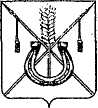 АДМИНИСТРАЦИЯ КОРЕНОВСКОГО ГОРОДСКОГО ПОСЕЛЕНИЯКОРЕНОВСКОГО РАЙОНАПОСТАНОВЛЕНИЕот 16.06.2017   		                                                  			  № 1160г. Кореновск О проекте решения Совета Кореновского городского поселения Кореновского района «Об утверждении Положения об осуществлении муниципального земельного контроля на территории Кореновскогогородского поселения Кореновского района»В соответствии с решением Совета Кореновского городского поселения Кореновского района от 22 апреля 2014 года № 426 «О порядке внесения проектов муниципальных правовых актов в Совет Кореновского городского поселения» администрация Кореновского городского поселения Кореновского района п о с т а н о в л я е т:1. Согласиться с проектом решения Совета Кореновского городского поселения Кореновского района «Об утверждении Положения об осуществлении муниципального земельного контроля на территории Кореновского городского поселения Кореновского района».2. Направить проект решения «Об утверждении Положения об осуществлении муниципального земельного контроля на территории Кореновского городского поселения Кореновского района» в Совет Кореновского городского поселения для рассмотрения в установленном порядке (прилагается).3. Назначить представителем главы Кореновского городского поселения Кореновского района при обсуждении данного проекта решения Совета Кореновского городского поселения Кореновского района начальника отдела имущественных и земельных отношений администрации Кореновского городского поселения Кореновского района Ю.Н. Алишину.4. Общему отделу администрации Кореновского городского поселения Кореновского района (Устинова) обеспечить размещение настоящего постановления на официальном сайте администрации Кореновского городского поселения Кореновского района в информационно-телекоммуникационной сети «Интернет».5. Постановление вступает в силу со дня его подписания.ГлаваКореновского городского поселенияКореновского района                                                                                Е.Н. ПергунПРОЕКТ РЕШЕНИЯСовета Кореновского городского поселения Кореновского районаот ________________                                                                                № ______г. КореновскОб утверждении Положения об осуществлении муниципальногоземельного контроля на территории Кореновского городского поселения Кореновского районаВ соответствии с Федеральным законом от 6 октября 2003 года № 131-ФЗ «Об общих принципах организации местного самоуправления в Российской Федерации», Федеральным законом Российской Федерации № 294-ФЗ от          26 декабря 2008 года «О защите прав юридических лиц и индивидуальных предпринимателей при осуществлении государственного контроля (надзора) и муниципального контроля», статьей 72 Земельного кодекса Российской Федерации, статьей 6 Закона Краснодарского края от 5 ноября 2002 года           №532-КЗ «Об основах регулирования земельных отношений в Краснодарском крае», Законом Краснодарского края от 4 марта 2015 года № 3126-КЗ «О порядке осуществления органом местного самоуправления муниципального земельного контроля на территории Краснодарского края», уставом Кореновского городского поселения Кореновского района, Совет Кореновского городского поселения Кореновского района, р е ш и л:1. Утвердить Положение об осуществлении муниципального земельного контроля на территории Кореновского городского поселения Кореновского района (приложение №1).2. Настоящее решение подлежит официальному обнародованию и  размещению на официальном сайте администрации Кореновского городского поселения Кореновского района в информационно-телекоммуникационной сети «Интернет».3. Контроль за выполнением настоящего решения возложить на председателя постоянной комиссии по вопросам правопорядка и законности Совета Кореновского городского поселения Кореновского района (Бурдун).4. Решение вступает в силу после его официального обнародования.ГлаваКореновского городского поселенияКореновского района                                                                               Е.Н. ПергунПОЛОЖЕНИЕоб осуществлении муниципального земельного контроляна территории Кореновского городского поселения Кореновского районаI. Общие положения1. Положение об осуществлении муниципального земельного контроля на территории Кореновского городского поселения Кореновского района (далее – Положение) устанавливает порядок осуществления муниципального земельного контроля за соблюдением установленных законами и другими нормативными правовыми актами Российской Федерации, Краснодарского края, муниципальными правовыми актами требованийв отношении объектов земельных отношений, расположенных на территории Кореновского городского поселения Кореновского района.Настоящим Положением устанавливаются:1) задачи и принципы осуществления муниципального земельного контроля на территории Кореновского городского поселения Кореновского района;2) права и обязанности должностных лиц, уполномоченных на осуществление муниципального контроля, при проведении проверок;3) права и обязанности юридических и индивидуальных предпринимателей, граждан при осуществлении муниципального контроля;4)порядок взаимодействия при осуществлении муниципального земельного контроля, при организации и проведении проверок;5)порядок организации и проведения проверок юридических лиц и индивидуальных предпринимателей, граждан;6)порядок организации и проведения мероприятий, направленных на профилактику нарушений обязательных требований;7) порядок организации и проведения мероприятий по контролю без взаимодействия с юридическими лицами, индивидуальными предпринимателями и гражданами.2. Настоящее Положение разработано в соответствии с:Земельным кодексом Российской Федерации («Российская газета» от                   30 октября 2001 года №211-212);Градостроительным кодексом Российской Федерации («Российская газета» от 30 декабря 2004 года №290);Кодексом Российской Федерации об административных правонарушениях от 30 декабря 2001 года №195-ФЗ («Российская газета» от 31 декабря 2001 года № 256);Федеральным законом от 26 декабря 2008 года №294-ФЗ «О защите прав юридических лиц и индивидуальных предпринимателей при проведении государственного контроля (надзора) и муниципального контроля» («Российская газета» от 30 декабря 2008 года № 266);Федеральным законом от 2 мая 2006 года №59-ФЗ «О порядке рассмотрения обращений граждан Российской Федерации» («Российская газета» от 5 мая 2006 года № 95);Федеральным законом от 6 октября 2003 года №131-ФЗ «Об общих принципах организации местного самоуправления в Российской Федерации» («Российская газета» от 8 октября 2003 года № 202);Постановлением Правительства Российской Федерации от 16 июля             2009 года №584 «Об уведомительном порядке начала осуществления отдельных видов предпринимательской деятельности» (Собрание законодательства Российской Федерации от 27 июля 2009 года № 30);Постановлением Правительства Российской Федерации от 30 июня               2010 года № 489 «Об утверждении Правил подготовки органами государственного контроля (надзора) и органами муниципального контроля ежегодных планов проведения плановых проверок юридических лиц и индивидуальных предпринимателей» (Собрание законодательства Российской Федерации от 12 июля 2010 года № 28);Постановлением Правительства Российской Федерации от 26 декабря 2014 года № 1515 «Об утверждении Правил взаимодействия федеральных органов исполнительной власти, осуществляющих государственный земельный надзор, с органами, осуществляющими муниципальный земельный контроль» (Собрание законодательства Российской Федерации от 5 января 2015 года № 1 (часть II) статья 298);Постановлением Правительства Российской Федерации от 28 апреля 2015 года № 415 «О Правилах формирования и ведения единого реестра проверок» «Официальный интернет-портал правовой информации» (www.pravo.gov.ru) 7 мая 2015 г ода, Собрание законодательства Российской Федерации от 11 мая 2015 года № 19 ст. 2825);Постановлением Правительства Российской Федерации от 10 февраля 2017 года № 166 «Об утверждении Правил составления и направления предостережения о недопустимости нарушения обязательных требований, подачи юридическим лицом, индивидуальным предпринимателем возражений на такое предостережение и их рассмотрения, уведомления об исполнении такого предостережения»  («Официальный интернет-портал правовой информации» (www.pravo.gov.ru) 14 февраля 2017 года, Собрание законодательства Российской Федерации от 20 февраля 2017 года № 8 ст. 1239);Постановлением Правительства Российской Федерации от 13 февраля 2017 года № 177 «Об утверждении общих требований к разработке и утверждению проверочных листов (списков контрольных вопросов)» («Официальный интернет-портал правовой информации» (www.pravo.gov.ru)  21 февраля 2017 года);Распоряжением Правительства Российской Федерации от 19 апреля                2016 года № 724-р «Перечень документов и (или) информации, запрашиваемых и получаемых в рамках межведомственного информационного взаимодействия органами государственного контроля (надзора), органами муниципального контроля при организации и проведении проверок от иных государственных органов, органов местного самоуправления либо подведомственных государственным органам или органам местного самоуправления организаций, в распоряжении которых находятся эти документы и (или) информация» (Собрание законодательства Российской Федерации от 2 мая 2016 года №18);Приказом Генеральной прокуратуры России от 27 марта 2009 года № 93 «О реализации Федерального закона от 26 декабря 2008 года № 294-ФЗ «О защите прав юридических лиц и индивидуальных предпринимателей при осуществлении государственного контроля (надзора) и муниципального контроля» (журнал «Законность» 2009 год №9);Приказом Министерства экономического развития России от 30 апреля 2009 года №141 «О реализации положений Федерального закона «О защите прав юридических лиц и индивидуальных предпринимателей при осуществлении государственного контроля (надзора) и муниципального контроля» («Российская газета» от 14 мая 2009 года №85);Приказом Министерства экономического развития Российской Федерации от 26 декабря 2014 года № 851 «Об утверждении формы предписания об устранении выявленного нарушения требований земельного законодательства Российской Федерации (Бюллетень нормативных актов федеральных органов исполнительной власти от 15 июня 2015 года № 24);Законом Краснодарского края от 23 июля 2003 года № 608-КЗ «Об административных правонарушениях» («Кубанские новости» от 29 июля                 2003 года №125);Законом Краснодарского края от 5 ноября 2002 года № 532-КЗ «Об основах регулирования земельных отношений в Краснодарском крае» («Кубанские новости» от 14 ноября 2002 года № 240);Законом Краснодарского края от 4 марта 2015 года № 3126-КЗ «О порядке осуществления органами местного самоуправления муниципального земельного контроля на территории Краснодарского края»;Решением Совета Кореновского городского поселения Кореновского района от 25 декабря 2013 года № 396 «Об утверждении Правил землепользования и застройки Кореновского городского поселения Кореновского района» (с изменениями от 25 мая 2016 года №199, от 9 февраля 2017 года №274);Решением Совета Кореновского городского поселения Кореновского района от 27 июля 2016 года № 214 «Об утверждения Порядка оформления и содержания плановых (рейдовых) заданий на проведение плановых (рейдовых) осмотров, обследований и оформления результатов таких плановых (рейдовых) осмотров, обследований в Кореновском городском поселении Кореновского района»;Уставом Кореновского городского поселения Кореновского района;постановлением администрации Кореновского городского поселения Кореновского района от 4 мая 2016 года № 760 «Об утверждении порядка подготовки и обобщения сведений об организации и проведении муниципального контроля, необходимых для подготовки докладов об осуществлении муниципального контроля в соответствующих сферах деятельности и об эффективности такого контроля, на территории Кореновского городского поселения Кореновского района».3. Финансовое обеспечение деятельности по осуществлению муниципального земельного контроля на территории Кореновского городского поселения Кореновского района осуществляется за счет средств бюджета Кореновского городского поселения Кореновского района.II. Задачи и принципы муниципального земельного контроля 4. Основными задачами деятельности по осуществлению муниципального земельного контроля на территории Кореновского городского поселения Кореновского района являются:1) принятие мер по предупреждению, выявлению и пресечению нарушений требований земельного законодательства органами государственной власти, органами местного самоуправления, юридическими лицами, их руководителями и иными должностными лицами, индивидуальными предпринимателями и гражданами;2) принятие мер по устранению последствий нарушений, выявленных в ходе проведения проверочных мероприятий муниципального земельного контроля;3) создание надлежащих условий для защиты прав и законных интересов граждан, юридических лиц и индивидуальных предпринимателей, государственных, муниципальных и общественных интересов, публичных образований в сфере использования земель;4) ведение систематического наблюдения за исполнением требований земельного законодательства при осуществлении органами государственной власти, органами местного самоуправления, юридическими лицами, индивидуальными предпринимателями, гражданами деятельности в сфере использования земель, проведение анализа и прогнозирования исполнения требований земельного законодательства.5. Муниципальный земельный контроль на территории Кореновского городского поселения Кореновского района осуществляется в соответствии со следующими принципами:1) принцип соблюдения прав и законных интересов органов государственной власти, органов местного самоуправления, юридических лиц, индивидуальных предпринимателей и граждан;2) принцип ответственности администрации Кореновского городского поселения Кореновского района, и должностных лиц администрации Кореновского городского поселения Кореновского района за нарушение законодательства Российской Федерации, законодательства Краснодарского края, нормативных правовых актов муниципальных образований при осуществлении муниципального земельного контроля;3) принцип недопустимости взимания платы за проведение мероприятий муниципального земельного контроля с органов и лиц, в отношении которых проводятся указанные мероприятия;4) принцип возможности обжалования в административном и (или) судебном порядке в соответствии с законодательством Российской Федерации решений и действий (бездействия) должностных лиц, уполномоченных на осуществление муниципального земельного контроля, а также иных лиц, нарушающих порядок его проведения.III. Уполномоченный орган, осуществляющий муниципальный земельный контроль 6. Муниципальный земельный контроль на территории Кореновского городского поселения Кореновского района осуществляется администрацией Кореновского городского поселения Кореновского района (далее Уполномоченный орган). Уполномоченный орган осуществляет муниципальный земельный контроль через отраслевой (функциональный) орган - отдел имущественных и земельных отношений администрации Кореновского городского поселения Кореновского района (далее Отдел).Распоряжением администрации Кореновского городского поселения Кореновского района определяются должностные лица отдела имущественных и земельных отношений администрации Кореновского городского поселения Кореновского района, уполномоченные на осуществление муниципального земельного контроля на территории Кореновского городского поселения Кореновского района (далее - должностные лица).7. Организация и осуществление муниципального земельного контроля Уполномоченным органом осуществляется по следующим направлениям:1) использование земельных участков, предоставленных гражданам, юридическим лицам и индивидуальным предпринимателям в соответствии с условиями, установленными правовыми актами о предоставлении земельных участков, правовым режимом использования земель, а также договорами аренды земельных участков, договорами безвозмездного пользования земельными участками;2) предупреждение и пресечение самовольного занятия земельных участков, самовольного строительства или использования земельных участков без оформленных в установленном порядке правоустанавливающих документов на землю;3) соблюдение режима использования земель особо охраняемых природных территорий краевого и местного значения, а также режима использования земель в границах территорий объектов культурного наследия;4) предупреждение и пресечение незаконного изменения правового режима земельных участков;5) соблюдение установленных земельным законодательством сроков и порядка переоформления права постоянного (бессрочного) пользования земельными участками на право аренды земельных участков или приобретение земельных участков в собственность;6) предупреждение и пресечение сокрытия и искажения сведений о состоянии земель;7) предупреждение и пресечение самовольного снятия или перемещения плодородного слоя почвы;8) предупреждение и пресечение использования земельных участков для целей недропользования в случае, если целевое назначение и разрешенное использование земельного участка не позволяет такое использование;9) предупреждение и пресечение уничтожения плодородного слоя почвы, а равно порчи земель в результате нарушения правил обращения с пестицидами и агрохимикатами или иными опасными для здоровья людей и окружающей среды веществами и отходами производства и потребления;10) выполнение установленных требований и обязательных мероприятий по улучшению, защите земель и охране почв от ветровой, водной эрозии и предотвращению других процессов и иного негативного воздействия на окружающую среду, ухудшающих качественное состояние земель;11) использование земельных участков не по целевому назначению в соответствии с их принадлежностью к той или иной категории земель и разрешенным использованием или неиспользованием земельного участка, предназначенного для сельскохозяйственного производства либо жилищного и иного строительства, в указанных целях в течение срока, установленного федеральным законом;12) организация и проведение мероприятий, направленных на профилактику нарушений обязательных требований;13) организация и проведение мероприятий по контролю без взаимодействия с юридическими лицами, индивидуальными предпринимателями.IV. Взаимодействие органов государственного контроля (надзора) и Уполномоченного органа при осуществлении муниципального земельного контроля 8. Органы государственного контроля (надзора) и Уполномоченный орган при осуществлении муниципального земельного контроля на территории Кореновского городского поселения Кореновского района осуществляют взаимодействие по следующим вопросам:1) информирование о нормативных правовых актах и методических документах по вопросам организации и осуществления муниципального контроля;2) определение целей, объема, сроков проведения плановых проверок;3) информирование о результатах проводимых проверок, состоянии соблюдения законодательства Российской Федерации в соответствующей сфере деятельности и об эффективности муниципального земельного контроля;4) подготовка в установленном порядке предложений о совершенствовании законодательства Российской Федерации в части организации и осуществления муниципального земельного контроля;5) повышение квалификации специалистов, осуществляющих муниципальный земельный контроль.9. Уполномоченный орган при осуществлении муниципального земельного контроля привлекает экспертов, экспертные организации к проведению мероприятий по контролю для оценки соответствия осуществляемых гражданами, юридическими лицами, индивидуальными предпринимателями деятельности или действий (бездействия), производимых и реализуемых ими товаров (выполняемых работ, предоставляемых услуг) обязательным требованиям и требованиям, установленным муниципальными правовыми актами, и анализа соблюдения указанных требований, по проведению мониторинга эффективности муниципального земельного контроля, учета результатов проводимых проверок и необходимой отчетности о них.10. Ежегодно Уполномоченный орган в порядке, установленном муниципальным правовым актом Кореновского городского поселения Кореновского района, осуществляет подготовку доклада об осуществлении муниципального земельного контроля и об эффективности такого контроля.11. Уполномоченный орган при организации и проведении проверок запрашивает и получает на безвозмездной основе, в том числе в электронной форме, документы и (или) информацию, включенные в определенный Правительством Российской Федерации перечень, от иных государственных органов, органов местного самоуправления либо подведомственных государственным органам или органам местного самоуправления организаций, в распоряжении которых находятся эти документы и (или) информация, в рамках межведомственного информационного взаимодействия в сроки и порядке, которые установлены Постановлением Правительства Российской Федерации от 18 апреля 2016 года № 323 «О направлении запроса и получении на безвозмездной основе, в том числе в электронной форме, документов и (или) информации органами государственного контроля (надзора), органами муниципального контроля при организации и проведении проверок от иных государственных органов, органов местного самоуправления либо подведомственных государственным органам или органам местного самоуправления организаций, в распоряжении которых находятся эти документы и (или) информация, в рамках межведомственного информационного взаимодействия».12. Запрос документов и (или) информации, содержащих сведения, составляющие налоговую или иную охраняемую законом тайну, в рамках межведомственного информационного взаимодействия допускается при условии, что проверка соответствующих сведений обусловлена необходимостью установления факта соблюдения юридическими лицами, индивидуальными предпринимателями обязательных требований и предоставление указанных сведений предусмотрено федеральным законом.13. Передача в рамках межведомственного информационного взаимодействия документов и (или) информации, их раскрытие, в том числе ознакомление с ними в предусмотренных законом случаях, осуществляются с учетом требований законодательства Российской Федерации о государственной и иной охраняемой законом тайне.V. Права и обязанности должностных лиц при осуществлении муниципального земельного контроля14. Должностные лица при осуществлении муниципального земельного контроля на территории Кореновского городского поселения Кореновского района имеют право:1) осуществлять плановые и внеплановые проверки соблюдения требований земельного законодательства Российской Федерации;2) запрашивать и безвозмездно получать на основании запросов в письменной форме от органов государственной власти, органов местного самоуправления, юридических лиц, индивидуальных предпринимателей, граждан информацию и документы, необходимые для проведения проверок, в том числе документы о правах на земельные участки и расположенные на них объекты, а также сведения о лицах, использующих земельные участки, в отношении которых проводятся проверки, в части, относящейся к предмету проверки;3) выдавать в пределах полномочий обязательные для исполнения предписания об устранении выявленных в результате проверок нарушений земельного законодательства, а также осуществлять контроль за исполнением указанных предписаний в установленные сроки;4) обращаться в органы внутренних дел за содействием в предотвращении или пресечении действий, препятствующих осуществлению муниципального земельного контроля, в установлении лиц, виновных в нарушениях земельного законодательства;5) при осуществлении муниципального земельного контроля за использованием и охраной земель посещать в порядке, установленном законодательством Российской Федерации, объекты самовольной постройки, обследовать объекты земельных отношений, находящиеся в собственности, владении, пользовании и аренде у граждан и юридических лиц;6) возбуждать дела об административных правонарушениях, выявленных при осуществлении муниципального земельного контроля;7) в случае обнаружения в процессе проведения проверок признаков состава административного правонарушения, предусмотренного Кодексом об административных правонарушениях Российской Федерации в области земельного законодательства (рассмотрение которого не отнесено к полномочиям органов местного самоуправления), составлять акт проверки соблюдения земельного законодательства с указанием информации о наличии признаков выявленного нарушения для привлечения нарушителей к административной ответственности и приостановления пользования земельным участком;8) привлекать экспертов и экспертные организации к проведению проверок соблюдения требований земельного законодательства;9) привлекать экспертов, экспертные организации к проведению мероприятий по контролю для оценки соответствия осуществляемых юридическими лицами, индивидуальными предпринимателями деятельности или действий (бездействия), производимых и реализуемых ими товаров (выполняемых работ, предоставляемых услуг) обязательным требованиям и требованиям, установленным муниципальными правовыми актами, и анализа соблюдения указанных требований, по проведению мониторинга эффективности муниципального земельного контроля в соответствующих сферах деятельности, учета результатов проводимых проверок и необходимой отчетности о них.10) заключать с экспертами и экспертными организациями соглашения о взаимодействии по проведению проверок соблюдения требований земельного законодательства;11) осуществлять иные полномочия, предусмотренные федеральными законами, законами Краснодарского края и нормативными правовыми актами органов местного самоуправления Кореновского городского поселения Кореновского района.15. Должностные лица при осуществлении муниципального земельного контроля на территории Кореновского городского поселения Кореновского района обязаны:1) своевременно и в полной мере осуществлять предоставленные в соответствии с действующим законодательством полномочия по предупреждению, выявлению и пресечению нарушений требований законодательства Российской Федерации органами государственной власти, органами местного самоуправления, юридическими лицами, индивидуальными предпринимателями, гражданами в отношении объектов земельных отношений;2) осуществлять свою деятельность с учетом особенностей, установленных Федеральным законом от 26 декабря 2008 года № 294-ФЗ «О защите прав юридических лиц и индивидуальных предпринимателей при осуществлении государственного контроля (надзора) и муниципального контроля» и Законом Краснодарского края от 4 марта 2015 года № 3126-КЗ «О порядке осуществления органами местного самоуправления муниципального земельного контроля на территории Краснодарского края»;3) соблюдать законодательство Российской Федерации, права и законные интересы юридического лица, индивидуального предпринимателя, проверка которых проводится;4) проводить проверку на основании распоряжения руководителя Уполномоченного органа о ее проведении в соответствии с ее назначением;5) проводить проверку только во время исполнения служебных обязанностей, выездную проверку только при предъявлении служебных удостоверений, копии распоряжения уполномоченного органа и в случае, предусмотренном частью 5 статьи 10 Федерального закона от 26 декабря           2008 года № 294-ФЗ «О защите прав юридических лиц и индивидуальных предпринимателей при осуществлении государственного контроля (надзора) и муниципального контроля», копии документа о согласовании проведения проверки;6) направлять в исполнительные органы государственной власти или органы местного самоуправления материалы о принудительном прекращении прав на земельные участки ввиду их неиспользования по целевому назначению или использования с нарушением законодательства Российской Федерации в случаях, предусмотренных земельным законодательством;7) направлять в соответствии с Федеральным законом от 26 декабря            2008 года № 294-ФЗ «О защите прав юридических лиц и индивидуальных предпринимателей при осуществлении государственного контроля (надзора) и муниципального контроля» информацию о проведении проверок, о результатах проведения проверок и о принятых мерах по пресечению и (или) устранению последствий выявленных нарушений для внесения такой информации в единый реестр проверок;8) направлять копию акта проверки соблюдения земельного законодательства с указанием информации о наличии признаков состава административного правонарушения, предусмотренного Кодексом Российской Федерации об административных правонарушениях в области земельного законодательствав структурное подразделение территориального органа федерального органа государственного земельного надзора:а)в Кореновский отдел Управления Федеральной службы государственной регистрации, кадастра и картографии по Краснодарскому краю;б)в Управление Федеральной службы по ветеринарному и фитосанитарному надзору по Краснодарскому краю и республике Адыгея (Россельхознадзор);в)в Управление Федеральной службы по надзору в сфере природопользования по Краснодарскому краю и Республике Адыгея (Росприроднадзор),в течение трех рабочих дней со дня составления акта проверки для рассмотрения и принятия решения о возбуждении дела об административном правонарушении или решения об отказе в возбуждении дела об административном правонарушении и направления копии принятого решения в Уполномоченный орган;9) доказывать обоснованность своих действий при их обжаловании юридическими лицами, индивидуальными предпринимателями, физическими лицами в порядке, установленном законодательством Российской Федерации;10) не препятствовать руководителю, иному должностному лицу или уполномоченному представителю юридического лица, индивидуальному предпринимателю, его уполномоченному представителю, гражданину присутствовать при проведении проверки и давать разъяснения по вопросам, относящимся к предмету проверки;11) предоставлять руководителю, иному должностному лицу или уполномоченному представителю юридического лица, индивидуальному предпринимателю, его уполномоченному представителю, гражданину, присутствующим при проведении проверки, информацию и документы, относящиеся к предмету проверки; 12) знакомить руководителя, иное должностное лицо или уполномоченного представителя юридического лица, индивидуального предпринимателя, его уполномоченного представителя, гражданина с документами и (или) информацией, полученными в рамках межведомственного информационного взаимодействия;13) знакомить руководителя, иного должностного лица или уполномоченного представителя юридического лица, индивидуального предпринимателя, его уполномоченного представителя, гражданина с результатами проверки;14) учитывать при определении мер, принимаемых по фактам выявленных нарушений, соответствие указанных мер тяжести нарушений, их потенциальной опасности для жизни, здоровья людей, для животных, растений, окружающей среды, объектов культурного наследия (памятников истории и культуры) народов Российской Федерации, музейных предметов и музейных коллекций, включенных в состав Музейного фонда Российской Федерации, особо ценных, в том числе уникальных, документов Архивного фонда Российской Федерации, документов, имеющих особое историческое, научное, культурное значение, входящих в состав национального библиотечного фонда, безопасности государства, для возникновения чрезвычайных ситуаций природного и техногенного характера, а также не допускать необоснованное ограничение прав и законных интересов граждан, в том числе индивидуальных предпринимателей, юридических лиц;15) соблюдать сроки проведения проверки, установленные Федеральным законом от 26 декабря 2008 года № 294-ФЗ «О защите прав юридических лиц и индивидуальных предпринимателей при осуществлении государственного контроля (надзора) и муниципального контроля»;16) перед началом проведения выездной проверки по просьбе руководителя, иного должностного лица или уполномоченного представителя юридического лица, индивидуального предпринимателя, его уполномоченного представителя, гражданина ознакомить их с положениями административного регламента, в соответствии с которым проводится проверка;17) осуществлять запись о проведенной проверке в журнале учета проверок в случае его наличия у юридического лица, индивидуального предпринимателя;18) руководствоваться нормами статьи 26.1 Федерального закона от            26 декабря 2008 года №294-ФЗ «О защите прав юридических лиц и индивидуальных предпринимателей при осуществлении государственного контроля (надзора) и муниципального контроля» при организации и проведении в 2016 - 2018 годах плановых проверок при осуществлении муниципального контроля в отношении субъектов малого предпринимательства;19) запрашивать и получать на безвозмездной основе, в том числе в электронной форме, документы и (или) информацию, включенные в определенный Правительством Российской Федерации перечень, от иных государственных органов, органов местного самоуправления либо подведомственных государственным органам или органам местного самоуправления организаций, в распоряжении которых находятся эти документы и (или) информация, в рамках межведомственного информационного взаимодействия в сроки и порядке, которые установлены Правительством Российской Федерации.16. Должностные лица при осуществлении муниципального земельного контроля на территории Кореновского городского поселения Кореновского района не вправе:1) проверять выполнение обязательных требований и требований, установленных муниципальными правовыми актами, если такие требования не относятся к полномочиям Уполномоченного органа;2) проверять выполнение требований, установленных нормативными правовыми актами органов исполнительной власти СССР и РСФСР и не соответствующих законодательству Российской Федерации;3) проверять выполнение обязательных требований и требований, установленных муниципальными правовыми актами, не опубликованными в установленном законодательством Российской Федерации порядке;4) осуществлять плановую или внеплановую выездную проверку в случае отсутствия при ее проведении руководителя, иного должностного лица или уполномоченного представителя юридического лица, индивидуального предпринимателя, его уполномоченного представителя, за исключением случая проведения такой проверки по основанию, предусмотренному подпунктом «б» пункта 2 части 2 статьи 10 Федерального закона от 26 декабря 2008 года            №294-ФЗ «О защите прав юридических лиц и индивидуальных предпринимателей при осуществлении государственного контроля (надзора) и муниципального контроля», а также проверки соблюдения требований земельного законодательства в случаях надлежащего уведомления собственников земельных участков, землепользователей, землевладельцев и арендаторов земельных участков;5) требовать представления документов, информации, образцов продукции, проб обследования объектов окружающей среды и объектов производственной среды, если они не являются объектами проверки или не относятся к предмету проверки, а также изымать оригиналы таких документов;6) отбирать образцы продукции, пробы обследования объектов окружающей среды и объектов производственной среды для проведения их исследований, испытаний, измерений без оформления протоколов об отборе указанных образцов, проб по установленной форме и в количестве, превышающем нормы, установленные национальными стандартами, правилами отбора образцов, проб и методами их исследований, испытаний, измерений, техническими регламентами или действующими до дня их вступления в силу иными нормативными техническими документами и правилами и методами исследований, испытаний, измерений;7) распространять информацию, полученную в результате проведения проверки и составляющую государственную, коммерческую, служебную, иную охраняемую законом тайну, за исключением случаев, предусмотренных законодательством Российской Федерации;8) превышать установленные сроки проведения проверки;9) осуществлять выдачу юридическим лицам, индивидуальным предпринимателям, гражданам предписаний или предложений о проведении за их счет мероприятий по контролю;10) требовать от юридического лица, индивидуального предпринимателя представления, гражданина документов и (или) информации, включая разрешительные документы, имеющиеся в распоряжении иных государственных органов, органов местного самоуправления либо подведомственных государственным органам или органам местного самоуправления организаций, включенные в определенный Правительством Российской Федерации перечень;11) требовать от юридического лица, индивидуального предпринимателя, гражданина представления информации, которая была представлена ранее в соответствии с требованиями законодательства Российской Федерации и (или) находится в государственных или муниципальных информационных системах, реестрах и регистрах.VI. Права и обязанности лиц, в отношении которых осуществляются мероприятия по муниципальному земельному контролю17. Руководитель, иное должностное лицо или уполномоченный представитель юридического лица, индивидуальный предприниматель, его уполномоченный представитель, гражданин при проведении проверки имеют право:1) непосредственно присутствовать при проведении проверки, давать объяснения по вопросам, относящимся к предмету проверки;2) получать от Уполномоченного органа, его должностных лиц информацию, которая относится к предмету проверки и предоставление которой предусмотрено Федеральным законом от 26 декабря 2008 года           №294-ФЗ «О защите прав юридических лиц и индивидуальных предпринимателей при осуществлении государственного контроля (надзора) и муниципального контроля»;3) знакомиться с документами и (или) информацией, полученными Уполномоченным органом в рамках межведомственного информационного взаимодействия от иных государственных органов, органов местного самоуправления либо подведомственных государственным органам или органам местного самоуправления организаций, в распоряжении которых находятся эти документы и (или) информация;4) представлять документы и (или) информацию, запрашиваемые в рамках межведомственного информационного взаимодействия, в Уполномоченный орган по собственной инициативе;5) получать акт проверки в форме электронного документа, подписанного усиленной квалифицированной электронной подписью лица, составившего данный акт;6) знакомиться с результатами проверки и указывать в акте проверки о своем ознакомлении с результатами проверки, согласии или несогласии с ними, а также с отдельными действиями должностных лиц;7) обжаловать действия (бездействие) должностных лиц Уполномоченного органа, повлекшие за собой нарушение прав юридического лица, индивидуального предпринимателя, гражданина при проведении проверки, в административном и (или) судебном порядке в соответствии с законодательством Российской Федерации;8) привлекать Уполномоченного при Президенте Российской Федерации по защите прав предпринимателей либо уполномоченного по защите прав предпринимателей в субъекте Российской Федерации к участию в проверке;9) на возмещение вреда, причиненного при осуществлении муниципального земельного контроля.18. Руководитель, иное должностное лицо или уполномоченный представитель юридического лица, индивидуальный предприниматель, его уполномоченный представитель, гражданин при проведении проверки обязаны:1) обеспечить должностному лицу, осуществляющему проверку и иным лицам, привлеченным к осуществлению муниципального земельного контроля, доступ на земельные участки, объекты самовольной постройки, в отношении которых проводится муниципальный земельный контроль;2) обеспечивать свое присутствие или присутствие своих уполномоченных представителей при проведении мероприятий по муниципальному земельному контролю;3) исполнять в установленный срок предписание об устранении выявленных нарушений.VII. Порядок осуществления муниципального земельного контроля19. Муниципальный земельный контроль на территории Кореновского городского поселения Кореновского района осуществляется в форме:1) проверок, проводимых в соответствии с ежегодными планами, либо внеплановых проверок;2)мероприятий, направленных на профилактику нарушений обязательных требований;3)мероприятий по контролю без взаимодействия с юридическими лицами, индивидуальными предпринимателями.20. Организация и проведение плановой проверки.20.1.Проверка является плановой, если она проводится на основании ежегодного плана проверок.20.2.Предметом плановой проверки является соблюдение гражданином, юридическим лицом, индивидуальным предпринимателем в процессе осуществления деятельности совокупности предъявляемых обязательных требований и требований, установленных муниципальными правовыми актами Кореновского городского поселения Кореновского района, а также соответствие сведений, содержащихся в уведомлении о начале осуществления отдельных видов предпринимательской деятельности, обязательным требованиям.20.3.Для организации муниципального земельного контроля в форме плановых проверок Уполномоченный орган ежегодно разрабатывает проект плана проведения плановых проверок юридических лиц и индивидуальных предпринимателей (далее – проект ежегодного плана проверок), из расчета не менее пяти процентов юридических лиц и индивидуальных предпринимателей.20.4. Проект ежегодного плана проверок составляется по форме, утвержденной Правительством Российской Федерации.20.5. В ежегодных планах проведения плановых проверок юридических лиц и индивидуальных предпринимателей указываются следующие сведения:1) наименования юридических лиц (их филиалов, представительств, обособленных структурных подразделений), фамилии, имена, отчества индивидуальных предпринимателей, деятельность которых подлежит плановым проверкам, места нахождения юридических лиц (их филиалов, представительств, обособленных структурных подразделений) или места фактического осуществления деятельности индивидуальными предпринимателями;2) цель и основание проведения каждой плановой проверки;3) дата начала и сроки проведения каждой плановой проверки;4) наименование Уполномоченного органа осуществляющего плановую проверку. При проведении плановой проверки органами государственного контроля (надзора), Уполномоченным органом совместно указываются наименования всех участвующих в такой проверке органов.20.6. Проекты ежегодных планов проверок до их утверждения направляются Уполномоченным органом на согласование с территориальными органами федерального органа государственного земельного надзора:1) в Кореновский отдел Управления Федеральной службы государственной регистрации, кадастра и картографии по Краснодарскому краю;2) Управление Федеральной службы по ветеринарному и фитосанитарному надзору по Краснодарскому краю и республике Адыгея (Россельхознадзор), 3) Управление Федеральной службы по надзору в сфере природопользования по Краснодарскому краю и Республике Адыгея (Росприроднадзор) (далее – территориальный орган федерального органа государственного земельного надзора),в срок до 1 июня года, предшествующего году проведения соответствующих проверок.20.7. Ежегодные планы проверок утверждаются Советом Кореновского городского поселения Кореновского района и размещаются на официальном сайте администрации Кореновского городского поселения Кореновского района в информационно-телекоммуникационной сети «Интернет».20.8. Внесение изменений в ежегодный план допускается только в случае невозможности проведения плановой проверки деятельности юридического лица или индивидуального предпринимателя в связи с ликвидацией или реорганизацией юридического лица, прекращением юридическим лицом или индивидуальным предпринимателем деятельности, эксплуатации (использования) объектов защиты, объектов использования атомной энергии, опасных производственных объектов, гидротехнических сооружений, подлежащих проверке, а также с наступлением обстоятельств непреодолимой силы.Внесение изменений в ежегодный план осуществляется в том же порядке, что и его подготовка и утверждение.Сведения о внесенных в ежегодный план изменениях направляются в десятидневный срок со дня их внесения в прокуратуру Кореновского района на бумажном носителе (с приложением копии в электронном виде) заказным почтовым отправлением с уведомлением о вручении либо в форме электронного документа, подписанного электронной подписью, а также размещаются на официальном сайте администрации Кореновского городского поселения Кореновского района в информационно-телекоммуникационной сети «Интернет».20.9. Плановые проверки проводятся не чаще чем один раз в три года.20.10.Основанием для включения плановой проверки в ежегодный план проверок является истечение трех лет со дня:1) государственной регистрации юридического лица, индивидуального предпринимателя;2) окончания проведения последней плановой проверки юридического лица, индивидуального предпринимателя;3) начала осуществления юридическим лицом, индивидуальным предпринимателем предпринимательской деятельности в соответствии с представленным в уполномоченный Правительством Российской Федерации в соответствующей сфере федеральный орган исполнительной власти уведомлением о начале осуществления отдельных видов предпринимательской деятельности в случае выполнения работ или предоставления услуг, требующих представления указанного уведомления.Плановые проверки при осуществлении муниципального земельного контроля в отношении субъектов малого предпринимательства в 2016-2018 годах осуществляются с особенностями, установленными статьей 26.1 Федерального закона от 26 декабря 2008 года №294-ФЗ «О защите прав юридических лиц и индивидуальных предпринимателей при проведении государственного контроля (надзора) и муниципального контроля».20.11. Плановая проверка юридических лиц, индивидуальных предпринимателей - членов саморегулируемой организации проводится в отношении не более чем десяти процентов общего числа членов саморегулируемой организации и не менее чем двух членов саморегулируемой организации в соответствии с ежегодным планом проведения плановых проверок, если иное не установлено федеральными законами.20.12. Плановая проверка проводится в форме документарной проверки и (или) выездной проверки в порядке, установленном соответственно статьями 11 и 12 Федерального закона от 26 декабря 2008 года №294-ФЗ «О защите прав юридических лиц и индивидуальных предпринимателей при осуществлении государственного контроля (надзора) и муниципального контроля».20.13. Должностное лицо Уполномоченного органа при проведении плановой проверки обязано использовать проверочные листы (списки контрольных вопросов).При проведении совместных плановых проверок могут применяться сводные проверочные листы (списки контрольных вопросов), разрабатываемые и утверждаемые несколькими органами государственного контроля (надзора) и Уполномоченным органом.При проведении проверки с использованием проверочного листа (списка контрольных вопросов) заполненный по результатам проведения проверки проверочный лист (список контрольных вопросов) прикладывается к акту проверки.20.14. О проведении плановой проверки юридическое лицо, индивидуальный предприниматель, гражданин уведомляются Уполномоченным органом не позднее чем за три рабочих дня до начала ее проведения посредством направления копии распоряжения Уполномоченного органа о начале проведения плановой проверки заказным почтовым отправлением с уведомлением о вручении и (или) посредством электронного документа, подписанного усиленной квалифицированной электронной подписью и направленного по адресу электронной почты юридического лица, индивидуального предпринимателя, если такой адрес содержится соответственно в едином государственном реестре юридических лиц, едином государственном реестре индивидуальных предпринимателей либо ранее был представлен юридическим лицом, индивидуальным предпринимателем в Уполномоченный орган, или иным доступным способом.20.15. В случае проведения плановой проверки членов саморегулируемой организации Уполномоченный орган обязан уведомить саморегулируемую организацию в целях обеспечения возможности участия или присутствия ее представителя при проведении плановой проверки.20.16. В случае выявления нарушений членами саморегулируемой организации обязательных требований и требований, установленных муниципальными правовыми актами Кореновского городского поселения Кореновского района, должностные лица Уполномоченного органа при проведении плановой проверки таких членов саморегулируемой организации обязаны сообщить в саморегулируемую организацию о выявленных нарушениях в течение пяти рабочих дней со дня окончания проведения плановой проверки.21. Организация и проведение внеплановых проверок.21.1. Предметом внеплановой проверки является соблюдение гражданином, юридическим лицом, индивидуальным предпринимателем в процессе осуществления деятельности обязательных требований и требований, установленных муниципальными правовыми актами, выполнение предписаний Уполномоченного органа, проведение мероприятий по предотвращению причинения вреда жизни, здоровью граждан, вреда животным, растениям, окружающей среде, объектам культурного наследия (памятникам истории и культуры) народов Российской Федерации, музейным предметам и музейным коллекциям, включенным в состав Музейного фонда Российской Федерации, особо ценным, в том числе уникальным, документам Архивного фонда Российской Федерации, документам, имеющим особое историческое, научное, культурное значение, входящим в состав национального библиотечного фонда, по обеспечению безопасности государства, по предупреждению возникновения чрезвычайных ситуаций природного и техногенного характера, по ликвидации последствий причинения такого вреда.21.2. Основанием для проведения внеплановой проверки является:1) истечение срока исполнения юридическим лицом, индивидуальным предпринимателем ранее выданного предписания об устранении выявленного нарушения обязательных требований и (или) требований, установленных муниципальными правовыми актами Кореновского городского поселения Кореновского района;2) поступление в Уполномоченный орган заявления от юридического лица или индивидуального предпринимателя о предоставлении правового статуса, специального разрешения (лицензии) на право осуществления отдельных видов деятельности или разрешения (согласования) на осуществление иных юридически значимых действий, если проведение соответствующей внеплановой проверки юридического лица, индивидуального предпринимателя предусмотрено правилами предоставления правового статуса, специального разрешения (лицензии), выдачи разрешения (согласования);3) мотивированное представление должностного лица Уполномоченного органа по результатам анализа результатов мероприятий по контролю без взаимодействия с юридическими лицами, индивидуальными предпринимателями, рассмотрения или предварительной проверки поступивших в орган муниципального контроля обращений и заявлений граждан, в том числе индивидуальных предпринимателей, юридических лиц, информации от органов государственной власти, органов местного самоуправления, из средств массовой информации о следующих фактах:а) возникновение угрозы причинения вреда жизни, здоровью граждан, вреда животным, растениям, окружающей среде, объектам культурного наследия (памятникам истории и культуры) народов Российской Федерации, музейным предметам и музейным коллекциям, включенным в состав Музейного фонда Российской Федерации, особо ценным, в том числе уникальным, документам Архивного фонда Российской Федерации, документам, имеющим особое историческое, научное, культурное значение, входящим в состав национального библиотечного фонда, безопасности государства, а также угрозы чрезвычайных ситуаций природного и техногенного характера;б) причинение вреда жизни, здоровью граждан, вреда животным, растениям, окружающей среде, объектам культурного наследия (памятникам истории и культуры) народов Российской Федерации, музейным предметам и музейным коллекциям, включенным в состав Музейного фонда Российской Федерации, особо ценным, в том числе уникальным, документам Архивного фонда Российской Федерации, документам, имеющим особое историческое, научное, культурное значение, входящим в состав национального библиотечного фонда, безопасности государства, а также возникновение чрезвычайных ситуаций природного и техногенного характера;4) приказ (распоряжение) руководителя органа государственного контроля (надзора), изданный в соответствии с поручениями Президента Российской Федерации, Правительства Российской Федерации и на основании требования прокурора о проведении внеплановой проверки в рамках надзора за исполнением законов по поступившим в органы прокуратуры материалам и обращениям.21.3. В случае, если основанием для проведения внеплановой проверки является истечение срока исполнения юридическим лицом, индивидуальным предпринимателем предписания об устранении выявленного нарушения обязательных требований и (или) требований, установленных муниципальными правовыми актами Кореновского городского поселения Кореновского района, предметом такой проверки может являться только исполнение выданного Уполномоченным органом предписания.21.4. Обращения и заявления, не позволяющие установить лицо, обратившееся в Уполномоченный орган, не содержащие сведений о фактах, указанных в подпункте 2) пункта 21.2 настоящего Положения, а также содержащие сведения о фактах, не относящихся к сфере муниципального земельного контроля не могут служить основанием для проведения внеплановой проверки. В случае, если изложенная в обращении или заявлении информация может в соответствии с пунктом 21.2 настоящего Положения являться основанием для проведения внеплановой проверки, должностное лицо Уполномоченного органа при наличии у него обоснованных сомнений в авторстве обращения или заявления обязано принять разумные меры к установлению обратившегося лица. Обращения и заявления, направленные заявителем в форме электронных документов, могут служить основанием для проведения внеплановой проверки только при условии, что они были направлены заявителем с использованием средств информационно-коммуникационных технологий, предусматривающих обязательную авторизацию заявителя в единой системе идентификации и аутентификации.21.5. При рассмотрении обращений и заявлений, информации о фактах, указанных в пункте 21.2. настоящего Положения, должны учитываться результаты рассмотрения ранее поступивших подобных обращений и заявлений, информации, а также результаты ранее проведенных мероприятий по контролю в отношении соответствующих юридических лиц, индивидуальных предпринимателей.21.6. При отсутствии достоверной информации о лице, допустившем нарушение обязательных требований, достаточных данных о нарушении обязательных требований либо о фактах, указанных в пункте 21.2. настоящего Положения, должностными лицами Уполномоченного органа может быть проведена предварительная проверка поступившей информации. В ходе проведения предварительной проверки принимаются меры по запросу дополнительных сведений и материалов (в том числе в устном порядке) у лиц, направивших заявления и обращения, представивших информацию, проводится рассмотрение документов юридического лица, индивидуального предпринимателя, имеющихся в распоряжении Уполномоченного органа, при необходимости проводятся мероприятия по контролю, осуществляемые без взаимодействия с юридическими лицами, индивидуальными предпринимателями и без возложения на указанных лиц обязанности по представлению информации и исполнению требований Уполномоченного органа. В рамках предварительной проверки у юридического лица, индивидуального предпринимателя могут быть запрошены пояснения в отношении полученной информации, но представление таких пояснений и иных документов не является обязательным.21.7. При выявлении по результатам предварительной проверки лиц, допустивших нарушение обязательных требований, получении достаточных данных о нарушении обязательных требований либо о фактах, указанных в пункте 21.2. настоящего Положения, должностное лицо Уполномоченного органа подготавливает мотивированное представление о назначении внеплановой проверки по основаниям, указанным в подпункте 3 пункта 21.2. настоящего Положения. По результатам предварительной проверки меры по привлечению юридического лица, индивидуального предпринимателя к ответственности не принимаются.21.8. По решению главы Кореновского городского поселения Кореновского района предварительная проверка, внеплановая проверка прекращаются, если после начала соответствующей проверки выявлена анонимность обращения или заявления, явившихся поводом для ее организации, либо установлены заведомо недостоверные сведения, содержащиеся в обращении или заявлении.21.9. Уполномоченный орган вправе обратиться в суд с иском о взыскании с гражданина, в том числе с юридического лица, индивидуального предпринимателя, расходов, понесенных Уполномоченным органом в связи с рассмотрением поступивших заявлений, обращений указанных лиц, если в заявлениях, обращениях были указаны заведомо ложные сведения.21.10. Внеплановая проверка проводится в форме документарной проверки и (или) выездной проверки в порядке, установленном соответственно статьями 11 и 12Федерального закона от 26 декабря 2008 года №294-ФЗ «О защите прав юридических лиц и индивидуальных предпринимателей при осуществлении государственного контроля (надзора) и муниципального контроля».21.11. Внеплановая выездная проверка юридических лиц, индивидуальных предпринимателей может быть проведена по основаниям, указанным в подпунктах а) и б) пункта 3) пункта 21.2 настоящего Положения, Уполномоченным органом после согласования с прокуратурой Кореновского района.21.12. В день подписания распоряжения о проведении внеплановой выездной проверки юридического лица, индивидуального предпринимателя в целях согласования ее проведения Уполномоченный орган представляет либо направляет заказным почтовым отправлением с уведомлением о вручении или в форме электронного документа, подписанного усиленной квалифицированной электронной подписью, в прокуратуру Кореновского района заявление о согласовании проведения внеплановой выездной проверки. К этому заявлению прилагаются копия распоряжения Уполномоченного органа о проведении внеплановой выездной проверки и документы, которые содержат сведения, послужившие основанием ее проведения.21.13. Если основанием для проведения внеплановой выездной проверки является причинение вреда жизни, здоровью граждан, вреда животным, растениям, окружающей среде, объектам культурного наследия (памятникам истории и культуры) народов Российской Федерации, музейным предметам и музейным коллекциям, включенным в состав Музейного фонда Российской Федерации, особо ценным, в том числе уникальным, документам Архивного фонда Российской Федерации, документам, имеющим особое историческое, научное, культурное значение, входящим в состав национального библиотечного фонда, безопасности государства, а также возникновение чрезвычайных ситуаций природного и техногенного характера, обнаружение нарушений обязательных требований и требований, установленных муниципальными правовыми актами Кореновского городского поселения Кореновского района, в момент совершения таких нарушений в связи с необходимостью принятия неотложных мер Уполномоченный орган вправе приступить к проведению внеплановой выездной проверки незамедлительно с извещением прокуратуры Кореновского района о проведении мероприятий по контролю посредством направления документов, предусмотренных частями 6 и 7 статьи 10 Федерального закона от 26 декабря 2008 года №294-ФЗ «О защите прав юридических лиц и индивидуальных предпринимателей при осуществлении государственного контроля (надзора) и муниципального контроля», в течение двадцати четырех часов. 21.14. О проведении внеплановой выездной проверки, за исключением внеплановой выездной проверки, основания проведения которой указаны подпункте 3 пункта 21.2 настоящего Положения, юридическое лицо, индивидуальный предприниматель уведомляются Уполномоченным органом не менее чем за двадцать четыре часа до начала её проведения любым доступным способом, в том числе посредством электронного документа, подписанного усиленной квалифицированной электронной подписью и направленного по адресу электронной почты юридического лица, индивидуального предпринимателя, если такой адрес содержится соответственно в едином государственном реестре юридических лиц, едином государственном реестре индивидуальных предпринимателей либо ранее был представлен юридическим лицом, индивидуальным предпринимателем в Уполномоченный орган.21.15. В случае, если в результате деятельности юридического лица, индивидуального предпринимателя причинен или причиняется вред жизни, здоровью граждан, вред животным, растениям, окружающей среде, объектам культурного наследия (памятникам истории и культуры) народов Российской Федерации, музейным предметам и музейным коллекциям, включенным в состав Музейного фонда Российской Федерации, особо ценным, в том числе уникальным, документам Архивного фонда Российской Федерации, документам, имеющим особое историческое, научное, культурное значение, входящим в состав национального библиотечного фонда, безопасности государства, а также возникли или могут возникнуть чрезвычайные ситуации природного и техногенного характера, предварительное уведомление юридических лиц, индивидуальных предпринимателей о начале проведения внеплановой выездной проверки не требуется.21.16. В случае проведения внеплановой выездной проверки членов саморегулируемой организации орган государственного контроля (надзора), орган муниципального контроля обязаны уведомить саморегулируемую организацию о проведении внеплановой выездной проверки в целях обеспечения возможности участия или присутствия ее представителя при проведении внеплановой выездной проверки.21.17. В случае выявления нарушений членами саморегулируемой организации обязательных требований и требований, установленных муниципальными правовыми актами, должностные лица Уполномоченного органа при проведении внеплановой выездной проверки таких членов саморегулируемой организации обязаны сообщить в саморегулируемую организацию о выявленных нарушениях в течение пяти рабочих дней со дня окончания проведения внеплановой выездной проверки.22. Документарная проверка.22.1. Предметом документарной проверки являются сведения, содержащиеся в документах гражданина, юридического лица, индивидуального предпринимателя, устанавливающих их организационно-правовую форму, права и обязанности, документы, используемые при осуществлении их деятельности и связанные с исполнением ими обязательных требований и требований, установленных муниципальными правовыми актами Кореновского городского поселения Кореновского района, исполнением предписаний и постановлений Уполномоченного органа.22.2. Организация документарной проверки (как плановой, так и внеплановой) осуществляется в порядке, предусмотренным законодательством Российской Федерации, настоящим Положением и проводится по месту нахождения Уполномоченного органа.22.3. В процессе проведения документарной проверки должностными лицами в первую очередь рассматриваются документы гражданина, юридического лица, индивидуального предпринимателя, имеющиеся в распоряжении Уполномоченного органа, в том числе представленные в порядке, установленном законодательством Российской Федерации, акты предыдущих проверок, материалы рассмотрения дел об административных правонарушениях и иные документы о результатах осуществленных в отношении этих юридического лица, индивидуального предпринимателя муниципального земельного контроля.22.4. В случае, если достоверность сведений, содержащихся в документах, имеющихся в распоряжении Уполномоченного органа вызывает обоснованные сомнения либо эти сведения не позволяют оценить исполнение гражданином, юридическим лицом, индивидуальным предпринимателем обязательных требований или требований, установленных муниципальными правовыми актами, Уполномоченный орган направляют в адрес гражданина, юридического лица, адрес индивидуального предпринимателя мотивированный запрос с требованием представить иные необходимые для рассмотрения в ходе проведения документарной проверки документы. К запросу прилагается заверенная печатью копия распоряжения Уполномоченного органа о проведении документарной проверки.22.5. В течение десяти рабочих дней со дня получения мотивированного запроса гражданин, юридическое лицо, индивидуальный предприниматель обязаны направить в Уполномоченный орган указанные в запросе документы.22.6. Указанные в запросе документы представляются в виде копий, заверенных печатью (при ее наличии) и соответственно подписью гражданина, индивидуального предпринимателя, его уполномоченного представителя, руководителя, иного должностного лица юридического лица. Гражданин, юридическое лицо, индивидуальный предприниматель вправе представить указанные в запросе документы в форме электронных документов, подписанных усиленной квалифицированной электронной подписью, в порядке, определяемом Правительством Российской Федерации.22.7. Не допускается требовать нотариального удостоверения копий документов, представляемых в Уполномоченный орган, если иное не предусмотрено законодательством Российской Федерации.22.8. В случае, если в ходе документарной проверки выявлены ошибки и (или) противоречия в представленных гражданином, юридическим лицом, индивидуальным предпринимателем документах либо несоответствие сведений, содержащихся в этих документах, сведениям, содержащимся в имеющихся у Уполномоченного органа документах и (или) полученным в ходе осуществления муниципального земельного контроля, информация об этом направляется гражданину, юридическому лицу, индивидуальному предпринимателю с требованием представить в течение десяти рабочих дней необходимые пояснения в письменной форме.22.9. Гражданин, юридическое лицо, индивидуальный предприниматель, представляющие в Уполномоченный орган пояснения относительно выявленных ошибок и (или) противоречий в представленных документах либо относительно несоответствия имеющихся сведений, вправе представить дополнительно в Уполномоченный орган документы, подтверждающие достоверность ранее представленных документов.22.10. Должностное лицо, которое проводит документарную проверку, обязано рассмотреть представленные гражданином, руководителем или иным должностным лицом юридического лица, индивидуальным предпринимателем, его уполномоченным представителем пояснения и документы, подтверждающие достоверность ранее представленных документов. В случае, если после рассмотрения представленных пояснений и документов либо при отсутствии пояснений Уполномоченный орган установит признаки нарушения обязательных требований или требований, установленных муниципальными правовыми актами, должностное лицо вправе провести выездную проверку. При проведении выездной проверки запрещается требовать от юридического лица, индивидуального предпринимателя представления документов и (или) информации, которые были представлены ими в ходе проведения документарной проверки.22.11. При проведении документарной проверки Уполномоченный орган не вправе требовать у гражданина, юридического лица, индивидуального предпринимателя сведения и документы, не относящиеся к предмету документарной проверки, а также сведения и документы, которые могут быть получены этим органом от иных органов. 23. Выездная проверка.23.1. Предметом выездной проверки являются содержащиеся в документах юридического лица, индивидуального предпринимателя, сведения, а также соответствие их работников, состояние используемых указанными лицами при осуществлении деятельности территорий, зданий, строений, сооружений, помещений, оборудования, подобных объектов, транспортных средств, производимые и реализуемые юридическим лицом, индивидуальным предпринимателем товары (выполняемая работа, предоставляемые услуги) и принимаемые ими меры по исполнению обязательных требований и требований, установленных муниципальными правовыми актами.23.2. Выездная проверка (как плановая, так и внеплановая) проводится по месту нахождения гражданина, юридического лица, по месту осуществления деятельности индивидуального предпринимателя и (или) по месту фактического осуществления их деятельности.23.3. Выездная проверка проводится в случае, если при документарной проверке не представляется возможным:1) удостовериться в полноте и достоверности сведений, содержащихся в уведомлении о начале осуществления отдельных видов предпринимательской деятельности и иных имеющихся в распоряжении Уполномоченного органа документах гражданина, юридического лица, индивидуального предпринимателя;2) оценить соответствие деятельности гражданина, юридического лица, индивидуального предпринимателя обязательным требованиям или требованиям, установленным муниципальными правовыми актами, без проведения соответствующего мероприятия по контролю.23.4. Выездная проверка начинается с предъявления служебного удостоверения должностными лицами, обязательного ознакомления гражданина, руководителя или иного должностного лица юридического лица, индивидуального предпринимателя, его уполномоченного представителя с распоряжением Уполномоченного органа о проведении выездной проверки и с полномочиями проводящих выездную проверку лиц, а также с целями, задачами, основаниями проведения выездной проверки, видами и объемом мероприятий по контролю, составом экспертов, представителями экспертных организаций, привлекаемых к выездной проверке, со сроками и с условиями ее проведения.23.5. Гражданин, руководитель, иное должностное лицо или уполномоченный представитель юридического лица, индивидуальный предприниматель, его уполномоченный представитель обязаны предоставить должностным лицам, проводящим выездную проверку, возможность ознакомиться с документами, связанными с целями, задачами и предметом выездной проверки, в случае, если выездной проверке не предшествовало проведение документарной проверки, а также обеспечить доступ проводящих выездную проверку должностных лиц и участвующих в выездной проверке экспертов, представителей экспертных организаций на территорию, в используемые гражданином, юридическим лицом, индивидуальным предпринимателем при осуществлении деятельности здания, строения, сооружения, помещения.23.6. Уполномоченный орган привлекает к проведению выездной проверки гражданина, юридического лица, индивидуального предпринимателя экспертов, экспертные организации, не состоящие в гражданско-правовых и трудовых отношениях с гражданином, юридическим лицом, индивидуальным предпринимателем, в отношении которых проводится проверка, и не являющиеся аффилированными лицами проверяемых лиц.23.7. В случае, если проведение плановой или внеплановой выездной проверки оказалось невозможным в связи с отсутствием индивидуального предпринимателя, его уполномоченного представителя, руководителя или иного должностного лица юридического лица, либо в связи с фактическим неосуществлением деятельности юридическим лицом, индивидуальным предпринимателем, либо в связи с иными действиями (бездействием) индивидуального предпринимателя, его уполномоченного представителя, руководителя или иного должностного лица юридического лица, повлекшими невозможность проведения проверки, должностное лицо Уполномоченного органа составляет акт о невозможности проведения соответствующей проверки с указанием причин невозможности ее проведения. В этом случае Уполномоченный орган в течение трех месяцев со дня составления акта о невозможности проведения соответствующей проверки вправе принять решение о проведении в отношении таких юридического лица, индивидуального предпринимателя плановой или внеплановой выездной проверки без внесения плановой проверки в ежегодный план плановых проверок и без предварительного уведомления юридического лица, индивидуального предпринимателя.24. Срок проведения проверки.24.1. Срок проведения каждой из проверок, предусмотренных пунктами 22 и 23 настоящего Положения не может превышать двадцать рабочих дней.24.2. В отношении одного субъекта малого предпринимательства общий срок проведения плановых выездных проверок не может превышать пятьдесят часов для малого предприятия и пятнадцать часов для микропредприятия в год.24.3. В случае необходимости при проведении проверки, указанной в подпункте 24.2 пункта 24 настоящего Положения, получения документов и (или) информации в рамках межведомственного информационного взаимодействия проведение проверки может быть приостановлено главой Кореновского городского поселения Кореновского района на срок, необходимый для осуществления межведомственного информационного взаимодействия, но не более чем на десять рабочих дней. Повторное приостановление проведения проверки не допускается.24.4. На период действия срока приостановления проведения проверки приостанавливаются связанные с указанной проверкой действия Уполномоченного органа на территории, в зданиях, строениях, сооружениях, помещениях, на иных объектах субъекта малого предпринимательства.24.5. В исключительных случаях, связанных с необходимостью проведения сложных и (или) длительных исследований, испытаний, специальных экспертиз и расследований на основании мотивированных предложений должностных лиц, проводящих выездную плановую проверку, срок проведения выездной плановой проверки может быть продлен главой Кореновского городского поселения Кореновского района, но не более чем на двадцать рабочих дней, в отношении малых предприятий не более чем на пятьдесят часов, микропредприятий не более чем на пятнадцать часов.25. Порядок организации плановых и внеплановых проверок.25.1. Мероприятия по муниципальному земельному контролю на территории Кореновского городского поселения Кореновского района проводятся на основании распоряжения Уполномоченного органа, оформленным по Типовой форме, которая устанавливается федеральным органом исполнительной власти, уполномоченным Правительством Российской Федерации.В случае нахождения, фактического осуществления деятельности на нескольких земельных участках, принадлежащих и (или) используемых лицом, в отношении которого проводится проверка, создается одно распоряжение, в котором указываются все земельные участки.25.2. Проверка проводится должностным лицом или должностными лицами, которые указаны в распоряжении Уполномоченного органа.25.3. Заверенная печатью копия распоряжения Уполномоченного органа вручается под роспись должностными лицами, проводящими проверку, руководителю, иному должностному лицу или уполномоченному представителю юридического лица, индивидуальному предпринимателю, его уполномоченному представителю, гражданину одновременно с предъявлением служебных удостоверений.25.4. Перед началом проверки лицу, в отношении которого проводится проверка, или его уполномоченному представителю разъясняются его права и обязанности, определённые законодательством Российской Федерации, о чём делается запись в акте проверки.25.5. По требованию подлежащих проверке лиц должностные лица Уполномоченного органа обязаны представить информацию об этом органе, а также об экспертах, экспертных организациях в целях подтверждения своих полномочий.25.6. По просьбе гражданина, руководителя, иного должностного лица или уполномоченного представителя юридического лица, индивидуального предпринимателя, его уполномоченного представителя должностные лица обязаны ознакомить подлежащих проверке лиц с административными регламентами проведения мероприятий по контролю и порядком их проведения на объектах, используемых юридическим лицом, индивидуальным предпринимателем при осуществлении деятельности.25.7. Муниципальный земельный контроль осуществляется при участии собственника земельного участка, землевладельца, землепользователя или арендатора проверяемого земельного участка либо его уполномоченного представителя.25.8. В случае, если проведение плановой или внеплановой выездной проверки оказалось невозможным в связи с отсутствием индивидуального предпринимателя, его уполномоченного представителя, руководителя или иного должностного лица юридического лица, либо в связи с фактическим неосуществлением деятельности юридическим лицом, индивидуальным предпринимателем, либо в связи с иными действиями (бездействием) индивидуального предпринимателя, его уполномоченного представителя, руководителя или иного должностного лица юридического лица, повлекшими невозможность проведения проверки, должностное лицо Уполномоченного органа составляет акт о невозможности проведения соответствующей проверки с указанием причин невозможности ее проведения. В этом случае Уполномоченный орган в течение трех месяцев со дня составления акта о невозможности проведения соответствующей проверки вправе принять решение о проведении в отношении таких юридического лица, индивидуального предпринимателя плановой или внеплановой выездной проверки без внесения плановой проверки в ежегодный план плановых проверок и без предварительного уведомления юридического лица, индивидуального предпринимателя.25.8. Проведение проверки осуществляется путём непосредственного обследования земельного участка с дальнейшим сравнением фактических данных о земельном участке и его использовании с имеющимися документами по данному земельному участку.25.9. В ходе проведения проверки должностные лица Уполномоченного органа обязаны соблюдать ограничения, установленные разделом V настоящего Положения.26. Порядок оформления результатов проверки.26.1. Подготовка результатов проверки соблюдения земельного законодательства осуществляется на основании материалов, полученных в результате проверки.26.2. Акт проверки оформляется непосредственно после ее завершения в двух экземплярах, один из которых с копиями приложений вручается руководителю, иному должностному лицу или уполномоченному представителю юридического лица, индивидуальному предпринимателю, его уполномоченному представителю, гражданину под расписку об ознакомлении либо об отказе в ознакомлении с актом проверки.В случае проведения проверки на нескольких земельных участках, принадлежащих и (или) используемых лицом, в отношении которого проводится проверка, составляется один акт, в котором указываются установленные сведения отдельно по каждому земельному участку.26.3. Акт проверки составляется должностным лицом или должностными лицами, указанными в распоряжении Уполномоченного органа. В акте проверки указываются:1) дата и номер распоряжения о проведении проверки;2) дата, время и место составления акта проверки;3) сведения о наименовании Уполномоченного органа;4) фамилии, имена, отчества и должности должностных лиц (должностного лица), проводивших проверку;5) наименование проверяемого юридического лица или фамилия, имя и отчество индивидуального предпринимателя, а также фамилия, имя, отчество и должность руководителя, иного должностного лица или уполномоченного представителя юридического лица, уполномоченного представителя индивидуального предпринимателя, присутствовавших при проведении проверки;6) дата, время, продолжительность и место проведения проверки;7) сведения о результатах проверки, в том числе о выявленных нарушениях обязательных требований, об их характере и о лицах, допустивших указанные нарушения;8) сведения об ознакомлении или отказе в ознакомлении с актом проверки руководителя, иного должностного лица или уполномоченного представителя юридического лица, индивидуального предпринимателя, его уполномоченного представителя, присутствовавших при проведении проверки, о наличии их подписей в акте проверки или об отказе от совершения подписи, а также сведения о внесении в журнал учета проверок записи о проведенной проверке либо о невозможности внесения такой записи в связи с отсутствием у юридического лица, индивидуального предпринимателя указанного журнала;9) расшифровка подписи должностного лица (должностных лиц), проводившего проверку.26.4. К акту проверки прилагаются протоколы отбора образцов продукции, проб обследования объектов окружающей среды и объектов производственной среды, протоколы или заключения проведенных исследований, испытаний и экспертиз, объяснения работников юридического лица, работников индивидуального предпринимателя, на которых возлагается ответственность за нарушение обязательных требований или требований, установленных муниципальными правовыми актами Кореновского городского поселения Кореновского района, предписания об устранении выявленных нарушений и иные связанные с результатами проверки документы или их копии. 26.5. В случае отсутствия руководителя, иного должностного лица или уполномоченного представителя юридического лица, индивидуального предпринимателя, его уполномоченного представителя, гражданина, а также в случае отказа проверяемого лица дать расписку об ознакомлении либо об отказе в ознакомлении с актом проверки, акт направляется заказным почтовым отправлением с уведомлением о вручении, которое приобщается к экземпляру акта проверки, хранящемуся в деле Уполномоченного органа. 26.6. При наличии согласия проверяемого лица на осуществление взаимодействия в электронной форме в рамках муниципального земельного контроля акт проверки может быть направлен в форме электронного документа, подписанного усиленной квалифицированной электронной подписью лица, составившего данный акт, руководителю, иному должностному лицу или уполномоченному представителю юридического лица, индивидуальному предпринимателю, его уполномоченному представителю. При этом акт, направленный в форме электронного документа, подписанного усиленной квалифицированной электронной подписью лица, составившего данный акт, проверяемому лицу способом, обеспечивающим подтверждение получения указанного документа, считается полученным проверяемым лицом.26.7. В случае, если для составления акта проверки необходимо получить заключения по результатам проведенных исследований, испытаний, специальных расследований, экспертиз, акт проверки составляется в срок, не превышающий трех рабочих дней после завершения мероприятий по контролю, и вручается руководителю, иному должностному лицу или уполномоченному представителю юридического лица, индивидуальному предпринимателю, его уполномоченному представителю, гражданину под расписку либо направляется заказным почтовым отправлением с уведомлением о вручении и (или) в форме электронного документа, подписанного усиленной квалифицированной электронной подписью лица, составившего данный акт (при условии согласия проверяемого лица на осуществление взаимодействия в электронной форме в рамках муниципального контроля), способом, обеспечивающим подтверждение получения указанного документа. При этом уведомление о вручении и (или) иное подтверждение получения указанного документа приобщаются к экземпляру акта проверки, хранящемуся в деле   Уполномоченного органа.26.8. В журнале учета проверок, который вправе вести юридические лица и индивидуальные предприниматели, должностными лицами осуществляется запись о проведенной проверке, содержащая сведения о наименовании Уполномоченного органа, датах начала и окончания проведения проверки, времени ее проведения, правовых основаниях, целях, задачах и предмете проверки, выявленных нарушениях и выданных предписаниях, а также указываются фамилии, имена, отчества и должности должностного лица или должностных лиц, проводящих проверку, его или их подписи.26.9. При отсутствии журнала учета проверок в акте проверки делается соответствующая запись.26.10. Результаты проверки, содержащие информацию, составляющую государственную, коммерческую, служебную, иную тайну, оформляются с соблюдением требований, предусмотренных законодательством Российской Федерации.26.11. Юридическое лицо, индивидуальный предприниматель, гражданин проверка которых проводилась, в случае несогласия с фактами, выводами, предложениями, изложенными в акте проверки, либо с выданным предписанием об устранении выявленных нарушений в течение пятнадцати дней с даты получения акта проверки вправе представить в Уполномоченный орган в письменной форме возражения в отношении акта проверки и (или) выданного предписания об устранении выявленных нарушений в целом или его отдельных положений. При этом юридическое лицо, индивидуальный предприниматель, гражданин вправе приложить к таким возражениям документы, подтверждающие обоснованность таких возражений, или их заверенные копии либо в согласованный срок передать их в Уполномоченный орган. Указанные документы могут быть направлены в форме электронных документов (пакета электронных документов), подписанных усиленной квалифицированной электронной подписью проверяемого лица.27. Организация и проведение мероприятий, направленных на профилактику нарушений обязательных требований.27.1. В целях предупреждения нарушений юридическими лицами и индивидуальными предпринимателями, гражданами обязательных требований, устранения причин, факторов и условий, способствующих нарушениям обязательных требований, Уполномоченный орган осуществляет мероприятия по профилактике нарушений обязательных требований в соответствии с ежегодно утверждаемой программы профилактики нарушений.27.2. В целях профилактики нарушений обязательных требований Уполномоченный орган:1) обеспечивает размещение на официальном сайте Уполномоченного органа в информационно-телекоммуникационной сети «Интернет» перечня нормативных правовых актов или их отдельных частей, содержащих обязательные требования, оценка соблюдения которых является предметом муниципального земельного контроля, а также текстов соответствующих нормативных правовых актов;2) осуществляет информирование юридических лиц, индивидуальных предпринимателей, граждан по вопросам соблюдения обязательных требований, в том числе посредством разработки и опубликования руководств по соблюдению обязательных требований, проведения семинаров и конференций, разъяснительной работы в средствах массовой информации и иными способами. В случае изменения обязательных требований Уполномоченный орган подготавливает и распространяет комментарии о содержании новых нормативных правовых актов, устанавливающих обязательные требования, внесенных изменениях в действующие акты, сроках и порядке вступления их в действие, а также рекомендации о проведении необходимых организационных, технических мероприятий, направленных на внедрение и обеспечение соблюдения обязательных требований;3) обеспечивает регулярное (не реже одного раза в год) обобщение практики осуществления в соответствующей сфере деятельности муниципального земельного контроля и размещение на официальном сайте Уполномоченного органа в информационно-телекоммуникационной сети «Интернет» соответствующих обобщений, в том числе с указанием наиболее часто встречающихся случаев нарушений обязательных требований с рекомендациями в отношении мер, которые должны приниматься юридическими лицами, индивидуальными предпринимателями, гражданами в целях недопущения таких нарушений;4) выдает предостережения о недопустимости нарушения обязательных требований при наличии у Уполномоченного органа сведений о готовящихся нарушениях или о признаках нарушений обязательных требований, полученных в ходе реализации мероприятий по контролю, осуществляемых без взаимодействия с юридическими лицами, индивидуальными предпринимателями, либо содержащихся в поступивших обращениях и заявлениях (за исключением обращений и заявлений, авторство которых не подтверждено), информации от органов государственной власти, органов местного самоуправления, из средств массовой информации в случаях, если отсутствуют подтвержденные данные о том, что нарушение обязательных требований, требований, установленных муниципальными правовыми актами, причинило вред жизни, здоровью граждан, вред животным, растениям, окружающей среде, объектам культурного наследия (памятникам истории и культуры) народов Российской Федерации, безопасности государства, а также привело к возникновению чрезвычайных ситуаций природного и техногенного характера либо создало непосредственную угрозу указанных последствий, и если юридическое лицо, индивидуальный предприниматель ранее не привлекались к ответственности за нарушение соответствующих требований.27.3. В направляемом предостережении о недопустимости нарушения обязательных требований Уполномоченный орган предлагает юридическому лицу, индивидуальному предпринимателю принять меры по обеспечению соблюдения обязательных требований, требований, установленных муниципальными правовыми актами, и уведомить об этом в установленный в таком предостережении срок Уполномоченный орган.27.4. Предостережение о недопустимости нарушения обязательных требований должно содержать указания на соответствующие обязательные требования, требования, установленные муниципальными правовыми актами, нормативный правовой акт, их предусматривающий, а также информацию о том, какие конкретно действия (бездействие) юридического лица, индивидуального предпринимателя могут привести или приводят к нарушению этих требований.27.5. Порядок составления и направления предостережения о недопустимости нарушения обязательных требований, подачи юридическим лицом, индивидуальным предпринимателем возражений на такое предостережение и их рассмотрения, порядок уведомления об исполнении такого предостережения определяются Правительством Российской Федерации.28. Организация и проведение мероприятий по контролю без взаимодействия с юридическими лицами, индивидуальными предпринимателями, гражданами.28.1. Мероприятия по контролю, при проведении которых не требуется взаимодействие органа муниципального земельного контроля с юридическими лицами и индивидуальными предпринимателями (далее - мероприятия по контролю без взаимодействия с юридическими лицами, индивидуальными предпринимателями), виды и формы которых установлены пунктом 1 статьи 8.3 Федерального закона от 26 декабря 2008 года № 294-ФЗ «О защите прав юридических лиц и индивидуальных предпринимателей при осуществлении государственного контроля (надзора) и муниципального контроля» и иными федеральными законами применительно к муниципальному земельному контролю, проводятся уполномоченными должностными лицами органа муниципального земельного контроля в пределах своей компетенции на основании заданий на проведение таких мероприятий, утверждаемых руководителем или заместителем руководителя органа муниципального земельного контроля.28.2. В соответствии с федеральным законом мероприятия по контролю без взаимодействия с юридическими лицами, индивидуальными предпринимателями могут осуществляться с привлечением органом муниципального земельного контроля государственных или муниципальных учреждений, иных организаций.28.3. Порядок оформления и содержание заданий в рамках проведения мероприятий по контролю, при проведении которых не требуется взаимодействие органа муниципального земельного контроля с юридическими лицами и индивидуальными предпринимателями, и порядок оформления должностными лицами органа муниципального земельного контроля результатов мероприятия по контролю без взаимодействия с юридическими лицами, индивидуальными предпринимателями устанавливаются правовым актом Совета Кореновского городского поселения Кореновского района.28.4. В случае выявления при проведении мероприятий по контролю, указанных в подпункте 28.1 пункта 28 настоящего Положения, нарушений обязательных требований должностные лица органа муниципального земельного контроля принимают в пределах своей компетенции меры по пресечению таких нарушений, а также направляют в письменной форме руководителю или заместителю руководителя органа муниципального земельного контроля мотивированное представление с информацией о выявленных нарушениях для принятия при необходимости решения о назначении внеплановой проверки юридического лица, индивидуального предпринимателя по основаниям, указанным в подпункте 3) подпункта 21.2 настоящего Положения.28.5. В случае получения в ходе проведения мероприятий по контролю без взаимодействия с юридическими лицами, индивидуальными предпринимателями сведений о готовящихся нарушениях или признаках нарушения обязательных требований, указанных в  пункте 5 статьи 8.2 Федерального закона от 26 декабря 2008 года № 294-ФЗ «О защите прав юридических лиц и индивидуальных предпринимателей при осуществлении государственного контроля (надзора) и муниципального контроля», орган муниципального земельного контроля направляет юридическому лицу, индивидуальному предпринимателю предостережение о недопустимости нарушения обязательных требований.29. Организация и проведение проверок в отношении граждан.29.1. При осуществлении муниципального земельного контроля в отношении, граждан применяются положения Федерального закона от 26 декабря 2008 года № 294-ФЗ «О защите прав юридических лиц и индивидуальных предпринимателей при осуществлении государственного контроля (надзора) и муниципального контроля» с учетом особенностей, установленных настоящим пунктом Положения.29.2. Муниципальный земельный контроль в отношении граждан осуществляется в форме проверок, мероприятий по контролю, при проведении которых не требуется взаимодействие органа муниципального земельного контроля с гражданами, а также мероприятий, направленных на профилактику нарушений обязательных требований.29.3. План проверок в отношении граждан составляется в случае:1) обнаружения уполномоченным лицом достаточных оснований, указывающих на наличие нарушений в использовании земель;2) при получении от органа государственной власти, органов местного самоуправления, юридических лиц и граждан информации, свидетельствующей о наличии признаков нарушений земельного законодательства;3) для проверки исполнения предписаний об устранении земельных правонарушений, выданных Уполномоченным органом по муниципальному земельному контролю;4) обращений граждан, в которых изложены достаточные данные о наличии признаков нарушений земельного законодательства.29.4. План проверок формируется на текущий год. При необходимости в него вносятся изменения.29.5. Внеплановые проверки в отношении граждан проводятся по основаниям, установленным пунктом 21.2 настоящего Положения.29.6. Срок проведения каждой из проверок в отношении физических лиц не может превышать тридцати календарных дней.29.7. При осуществлении муниципального земельного контроля в отношении граждан применяются утвержденные формы документов, применяемые при осуществлении муниципального земельного контроля в отношении юридических лиц и индивидуальных предпринимателей.29.8. Проверки в отношении физических лиц проводятся по поручению главы Кореновского городского поселения Кореновского района, в случае обнаружения уполномоченным лицом достаточных оснований, указывающих на наличие нарушений в использовании земель, или получении от органа государственной власти, органов местного самоуправления, юридических лиц и граждан информации, свидетельствующей о наличии признаков нарушений земельного законодательства, и для проверки исполнения предписаний об устранении земельных правонарушений, выданных Уполномоченным органом по муниципальному земельному контролю, а также по поступившим обращениям граждан.30. Единый реестр проверок.30.1. Единый реестр проверок содержит информацию о плановых и внеплановых проверках юридических лиц и индивидуальных предпринимателей, проводимых в соответствии с Федеральным законом от         26 декабря 2008 года №294-ФЗ «О защите прав юридических лиц и индивидуальных предпринимателей при проведении государственного контроля (надзора) и муниципального контроля», об их результатах и о принятых мерах по пресечению и (или) устранению последствий выявленных нарушений.30.2. Единый реестр проверок является федеральной государственной информационной системой. Оператором единого реестра проверок является Генеральная прокуратура Российской Федерации.30.3. Правила формирования и ведения единого реестра проверок утверждены постановлением Правительством Российской Федерации от                     28 апреля 2015 года № 415 «О Правилах формирования и ведения единого реестра проверок».30.4. Ведение единого реестра проверок, внесение в него соответствующей информации и ее раскрытие осуществляются с учетом требований законодательства Российской Федерации о государственной и иной охраняемой законом тайне.30.5. Распоряжением Уполномоченного органа определяется должностное лицо, уполномоченное на внесение информации об организации и проведении плановых и внеплановых проверках при осуществлении муниципального земельного контроля на территории Кореновского городского поселения Кореновского района в автоматизированную систему «Единый реестр проверок».30.6. Уполномоченное должностное лицо при определении информации, подлежащей включению в единый реестр проверок, сроках и порядке ее включения, руководствуется Постановлением Правительства Российской Федерации от 28 апреля 2015 года № 415 «О Правилах формирования и ведения единого реестра проверок».31. Реестр сведений об использовании земельных участков.31.1. По результатам проведенных проверок Уполномоченный орган ведет реестр сведений об использовании земельных участков, содержащий актуальную информацию об использовании земельных участков, о собственниках, владельцах, землепользователях и арендаторах земельных участков.31.2. Реестр сведений об использовании земельных участков должен содержать информацию о земельном участке, в случае выявления правонарушения - сведения о лице, зафиксировавшем правонарушение, а также информацию о содержании правонарушения.31.3. В случае выявления фактов неиспользования по целевому назначению или использования с нарушением законодательства Российской Федерации объектов земельных отношений или неосвоения земельного участка в сроки, установленные законодательством Российской Федерации или договором, информация об использовании земельного участка подлежит ежегодной актуализации.31.4. Информация, содержащаяся в реестре сведений об использовании земельных участков, представляется по запросам органов, уполномоченных на осуществление юридических действий, направленных на принудительное прекращение прав на земельные участки ввиду их неиспользования по целевому назначению или использования с нарушением законодательства Российской Федерации.VIII. Меры, принимаемые должностными лицами в отношении фактов нарушений, выявленных при проведении проверки32. В случае выявления при проведении проверки нарушений юридическим лицом, индивидуальным предпринимателем, гражданином обязательных требований или требований, установленных муниципальными правовыми актами Кореновского городского поселения Кореновского района, должностные лица, проводившие проверку, обязаны:1) выдать предписание юридическому лицу, индивидуальному предпринимателю, гражданину об устранении выявленных нарушений с указанием сроков их устранения и (или) о проведении мероприятий по предотвращению причинения вреда жизни, здоровью людей, вреда животным, растениям, окружающей среде, объектам культурного наследия (памятникам истории и культуры) народов Российской Федерации, музейным предметам и музейным коллекциям, включенным в состав Музейного фонда Российской Федерации, особо ценным, в том числе уникальным, документам Архивного фонда Российской Федерации, документам, имеющим особое историческое, научное, культурное значение, входящим в состав национального библиотечного фонда, безопасности государства, имуществу физических и юридических лиц, государственному или муниципальному имуществу, предупреждению возникновения чрезвычайных ситуаций природного и техногенного характера, а также других мероприятий, предусмотренных федеральными законами;2) принять меры по контролю за устранением выявленных нарушений, их предупреждению, предотвращению возможного причинения вреда жизни, здоровью граждан, вреда животным, растениям, окружающей среде, объектам культурного наследия (памятникам истории и культуры) народов Российской Федерации, музейным предметам и музейным коллекциям, включенным в состав Музейного фонда Российской Федерации, особо ценным, в том числе уникальным, документам Архивного фонда Российской Федерации, документам, имеющим особое историческое, научное, культурное значение, входящим в состав национального библиотечного фонда, обеспечению безопасности государства, предупреждению возникновения чрезвычайных ситуаций природного и техногенного характера, а также меры по привлечению лиц, допустивших выявленные нарушения, к ответственности.33. В случае, если при проведении проверки установлено, что деятельность юридического лица, его филиала, представительства, структурного подразделения, индивидуального предпринимателя, гражданина, эксплуатация ими зданий, строений, сооружений, помещений, оборудования, подобных объектов, транспортных средств, производимые и реализуемые ими товары (выполняемые работы, предоставляемые услуги) представляют непосредственную угрозу причинения вреда жизни, здоровью граждан, вреда животным, растениям, окружающей среде, объектам культурного наследия (памятникам истории и культуры) народов Российской Федерации, музейным предметам и музейным коллекциям, включенным в состав Музейного фонда Российской Федерации, особо ценным, в том числе уникальным, документам Архивного фонда Российской Федерации, документам, имеющим особое историческое, научное, культурное значение, входящим в состав национального библиотечного фонда, безопасности государства, возникновения чрезвычайных ситуаций природного и техногенного характера или такой вред причинен, Уполномоченный орган незамедлительно принимает меры по недопущению причинения вреда или прекращению его причинения вплоть до временного запрета деятельности юридического лица, его филиала, представительства, структурного подразделения, индивидуального предпринимателя в порядке, установленном КодексомРоссийской Федерации об административных правонарушениях, отзыва продукции, представляющей опасность для жизни, здоровья граждан и для окружающей среды, из оборота и довести до сведения граждан, а также других юридических лиц, индивидуальных предпринимателей любым доступным способом информацию о наличии угрозы причинения вреда и способах его предотвращения.34. Предписание об устранении земельного правонарушения составляется в двух экземплярах, один из которых вручается лицу, в отношении которого проведена проверка, или его уполномоченному представителю под роспись либо направляются почтой с уведомлением о вручении.35. По истечении установленного в предписании срока для устранения фактов нарушений земельного законодательствадолжностное лицо в установленном порядке повторно осуществляет проверку, о чем составляется соответствующий акт.36. Если в результате проверки исполнения предписания установлено, что нарушение земельного законодательства не устранено, в отношении лица, допустившего правонарушение, составляется протокол об административном правонарушении, ответственность за которое предусмотрена статьёй 4.10 Закона Краснодарского края от 23 июля 2003 года № 608-КЗ. Вместе с тем в отношении этого лица формируются материалы проведённых проверок и направляются в уполномоченные органы для решения вопроса о принятии мер по устранению выявленных нарушений и привлечению виновных лиц к ответственности в порядке, установленном законодательством Российской Федерации.37. В случае невозможности устранения нарушения в установленный срок нарушитель заблаговременно (не позднее пяти дней до истечения срока исполнения предписания) направляет уполномоченному лицу, выдавшему предписание об устранении нарушения земельного законодательства, ходатайство с просьбой о продлении срока устранения нарушения земельного законодательства. К ходатайству прилагаются документы, подтверждающие принятие нарушителем исчерпывающих мер для устранения нарушения в установленный срок.38. Должностное лицо Уполномоченного органа, выдавшее предписание об устранении нарушения земельного законодательства, рассматривает поступившее ходатайство в течение трех суток после его поступления. По результатам рассмотрения ходатайства принимается решение о продлении срока устранения нарушения земельного законодательства или об отклонении ходатайства и оставлении срока устранения нарушения земельного законодательства без изменения.39. В случае обнаружения в процессе проведения проверок признаков состава административного правонарушения, предусмотренного Кодексом Российской Федерации об административных правонарушениях в области земельного законодательства (рассмотрение которых не отнесено к полномочиям местного самоуправления), должностное лицо составляет акт проверки соблюдения земельного законодательства с указанием информации о наличии признаков выявленного нарушения и направляет копию указанного акта проверкив структурное подразделение территориального органа федерального органа государственного земельного надзора (в Кореновский отдел Управления Федеральной службы государственной регистрации, кадастра и картографии по Краснодарскому краю, Управление Федеральной службы по ветеринарному и фитосанитарному надзору по Краснодарскому краю и республике Адыгея (Россельхознадзор), Управление Федеральной службы по надзору в сфере природопользования по Краснодарскому краю и Республике Адыгея (Росприроднадзор) в течение трех рабочих дней со дня составления акта проверки для рассмотрения и принятия решения о возбуждении дела об административном правонарушении или решения об отказе в возбуждении дела об административном правонарушении и направления копии принятого решения в Уполномоченный орган.40. В случае обнаружения в процессе проведения проверок признаков административного правонарушения, предусмотренных Законом Краснодарского края от 23 июля 2003 года № 608-КЗ «Об административных правонарушениях», должностное лицо Уполномоченного органа составляет протокол об административном правонарушении и направляет на рассмотрение в административную комиссию Кореновского городского поселения Кореновского района.IX. Порядок и формы контроля за осуществлением муниципального земельного контроля 41. Уполномоченный орган, его должностные лица в случае ненадлежащего осуществления муниципального земельного контроля, служебных обязанностей, совершения противоправных действий (бездействия) при проведении проверки несут ответственность в соответствии с законодательством Российской Федерации.42. Уполномоченный орган осуществляет контроль за исполнением должностными лицами служебных обязанностей, ведет учет случаев ненадлежащего исполнения должностными лицами служебных обязанностей, проводит соответствующие служебные расследования и принимает в соответствии с законодательством Российской Федерации в отношении таких должностных лиц меры дисциплинарного взыскания.43. О мерах, принятых в отношении виновных в нарушении законодательства Российской Федерации должностных лиц, в течение десяти дней со дня принятия таких мер Уполномоченный орган обязан сообщить в письменной форме юридическому лицу, индивидуальному предпринимателю, гражданину, права и (или) законные интересы которых нарушены в ходе проверки.44. Текущий контроль соблюдения последовательности действий, определенных административными процедурами по выполнению муниципального земельного контроля (далее – текущий контроль), осуществляется главой Кореновского городского поселения Кореновского района и (или)начальником отдела имущественных и земельных отношений администрации Кореновского городского поселения Кореновского района.45. Текущий контроль осуществляется путем проверок соблюдения и исполнения должностными лицами настоящего Положения, иных нормативных правовых актов, регулирующих порядок проведения проверок.46. Последующий контроль включает в себя контроль полноты и качества осуществлениямуниципального земельного контроля, направленный на выявление и устранение нарушений прав граждан.47. Последующий контроль осуществляется путем проведения плановых проверок специально образуемой Комиссией, состав которой утверждаетсяУполномоченным органом.48. При проведении проверки могут рассматриваться все вопросы, связанные с осуществлением муниципального земельного контроля (комплексные проверки) или отдельные вопросы (тематические проверки). Вид проверки и срок ее проведения устанавливаются распоряжением Уполномоченного органа, с учетом периодичности комплексных проверок не менее 1 раза в год и тематических проверок не менее 2 раз в год. 49. Проверки могут быть плановыми (осуществляться на основании годовых планов работы Уполномоченного органа) и внеплановыми. 50. Основанием для проведения проверки является распоряжение Уполномоченного органа. Результаты проверки оформляются ввиде справки, в которой отмечаются выявленные недостатки и предложения по их устранению.X. Досудебный (внесудебный) порядок обжалования действий (бездействий) должностного лица и решений, осуществляемых (принятых) в ходе осуществления муниципального земельного контроля51. Лицо, в отношении которого проводилась проверка соблюдения земельного законодательства, либо его уполномоченный представитель, при несогласии с её результатами, либо с выданным предписанием имеет право на досудебное (внесудебное) обжалование действий (бездействия) и решений, принятых (осуществляемых) Уполномоченным органом его должностными лицами в ходе осуществления муниципального земельного контроля (далее - досудебное (внесудебное) обжалование).52. Предметом досудебного (внесудебного) обжалования являются конкретное решение и действия (бездействие) Уполномоченного органа, а также действия (бездействие) должностных лиц в ходе осуществлений муниципального земельного контроля, в результате которых нарушены права заявителя.53. Ответ на жалобу не даётся в случае:1) отсутствия в письменном обращении фамилии гражданина, направившего обращение, или почтового адреса, по которому должен быть направлен ответ (в случае если в указанном обращении содержатся сведения о подготавливаемом, совершаемом или совершённом противоправном деянии, а также о лице, его подготавливающем, совершающем или совершившем, обращение подлежит направлению в уполномоченный орган в соответствии с его компетенцией);2) если текст письменной жалобы не поддаётся прочтению, о чём в течение семи дней со дня регистрации жалобы сообщается заявителю, направившему её, если его фамилия или почтовый адрес поддаются прочтению;3) поступления от заявителя обращения о прекращении рассмотрения ранее направленной жалобы;4) наличия в жалобе нецензурных либо оскорбительных выражений, угрозы жизни, здоровью и имуществу должностного лица, а также членам его семьи (в этом случае в адрес заявителя направляется письмо о недопустимости злоупотребления своим правом);5) если в жалобе обжалуется судебное решение (в таком случае в течение семи дней со дня регистрации жалоба возвращается заявителю с разъяснением порядка обжалования данного судебного решения);6) если в жалобе содержится вопрос, на который заявителю неоднократно давались письменные ответы по существу в связи с ранее направляемыми в один и тот же орган или одному и тому же должностному лицу обращениями, и при этом в жалобе не приводятся новые доводы или обстоятельства (в этом случае заявитель уведомляется о безосновательности направления очередной жалобы и прекращении с ним переписки по данному вопросу);7) если ответ по существу поставленного в жалобе вопроса не может быть дан без разглашения сведений, составляющих государственную или иную охраняемую федеральным законом тайну (в этом случае заявителю сообщается о невозможности дать ответ по существу поставленного в нём вопроса в связи с недопустимостью разглашения указанных сведений).В случае если причины, по которым ответ по существу поставленных в обращении вопросов не мог быть дан, в последующем были устранены, заявитель вправе вновь направить жалобу в Уполномоченный орган.54. Основания для приостановления рассмотрения жалобы отсутствуют.55. Основанием для начала процедуры досудебного (внесудебного) обжалования являются направление заявителем жалобы.Жалоба подаётся в письменной форме на бумажном носителе, в электронной форме в Уполномоченный орган. Жалобы на решения, принятые руководителем Уполномоченного органа, подаются главе Кореновского городского поселения Кореновского района.Жалоба должна содержать:1) наименование Уполномоченного органа, должностного лица или должностных лиц, решения и действия (бездействие) которых обжалуются;2) фамилию, имя, отчество (последнее - при наличии), сведения о месте жительства заявителя - физического лица либо наименование, сведения о месте нахождения заявителя - юридического лица, а также номер (номера) контактного телефона, адрес (адреса) электронной почты (при наличии) и почтовый адрес, по которым должен быть направлен ответ заявителю;3) сведения об обжалуемых решениях и действиях (бездействии) Уполномоченного органа, должностного лица;4) доводы, на основании которых заявитель не согласен с решением и действием (бездействием) Уполномоченного органа, должностного лица. Заявителем могут быть представлены документы (при наличии), подтверждающие доводы заявителя, либо их копии.56. Заявитель имеет право на получение информации и документов, необходимых для обоснования и рассмотрения жалобы, посредством обращения в письменной либо устной форме.57. Поступившая жалоба подлежит рассмотрению в течение пятнадцати рабочих дней со дня её регистрации.58. По итогам рассмотрения жалобы принимается решение о признании обращения обоснованным, частично обоснованным или необоснованным.Не позднее дня, следующего за днём принятия решения, заявителю в письменной форме и по желанию заявителя в электронной форме направляется мотивированный ответ о результатах рассмотрения жалобы.59. В случае признания обращения необоснованным заявитель об этом уведомляется, ему разъясняется порядок обращения в суд.60. В случае признания обращения обоснованным (частично обоснованным) в орган, решения и действия (бездействие) которого обжалуются, а также решения и действия (бездействие) должностных лиц, муниципальных служащих которых обжалуются, направляется обязательное для исполнения предписание, констатирующее с обязательной ссылкой на нормативные правовые акты, выявленные нарушения при исполнении муниципальной функции, устанавливающее сроки для устранения нарушений, содержащее рекомендации о принятии мер по устранению причин нарушения прав, свобод и законных интересов заявителя, рекомендации о привлечении к дисциплинарной ответственности лиц, допустивших нарушения при исполнении муниципальной функции.Одновременно заявитель уведомляется о признании обращения обоснованным (частично обоснованным) и о принятых мерах.Исполняющий обязанностиначальника отдела имущественных и земельных отношений администрации Кореновского городского поселения Кореновского района				                                              В.Н. МисанПРИЛОЖЕНИЕк постановлению администрацииКореновского городского поселенияКореновского районаот 16.06.2017 № 1160ПРИЛОЖЕНИЕ №1к решению Совета Кореновского городского поселения Кореновского районаот _____________ № ________